                                                                                              Основные этапы сертификацииорганического производства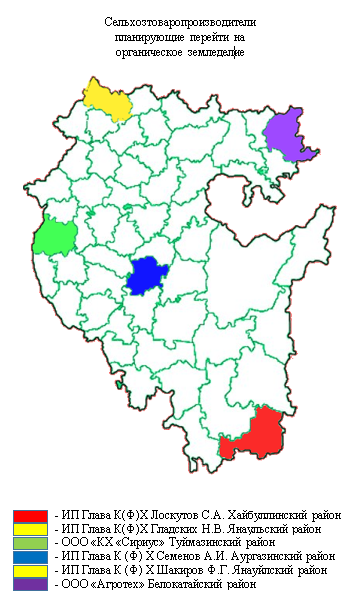 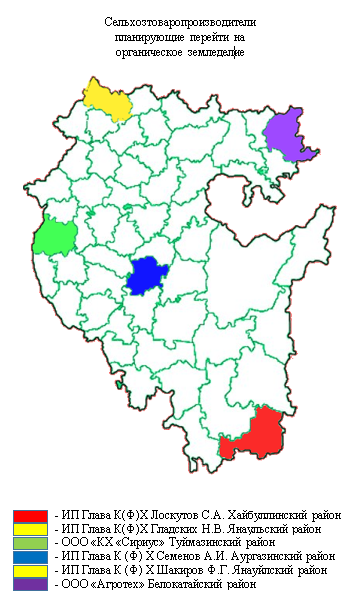 МИНИСТЕРСТВО СЕЛЬСКОГО ХОЗЯЙСТВА РОССИЙСКОЙ ФЕДЕРАЦИИ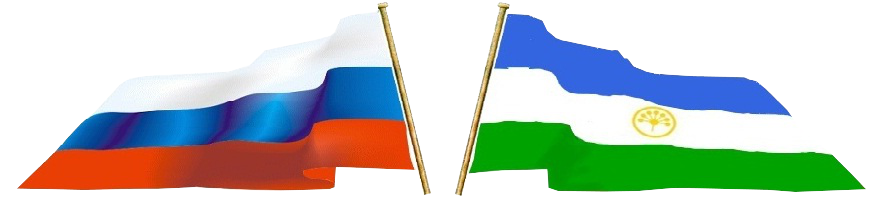                                                                                               Основные этапы сертификацииорганического производстваФЕДЕРАЛЬНОЕ ГОСУДАРСТВЕННОЕ БЮДЖЕТНОЕ УЧРЕЖДЕНИЕ «РОССИЙСКИЙ СЕЛЬСКОХОЗЯЙСТВЕННЫЙ ЦЕНТР»                                                                                              Основные этапы сертификацииорганического производстваФилиал федерального государственного бюджетного учреждения «Российский сельскохозяйственный центр» по Республике Башкортостан                                                                                              Основные этапы сертификацииорганического производства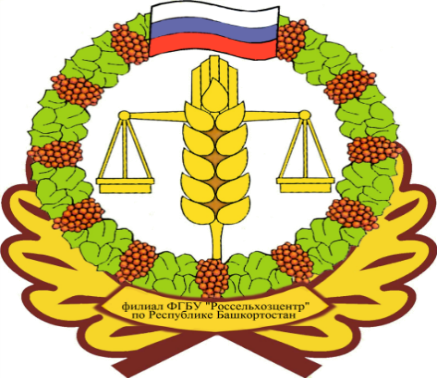                                                                                               Основные этапы сертификацииорганического производстваНовое сельское хозяйство – органическое земледелие                                                                                              Основные этапы сертификацииорганического производства                                                                                              Основные этапы сертификацииорганического производстваУфа 2019Сертификация производства органической продукцииОрганическое сельское хозяйство — форма ведения сельского хозяйства, в рамках которой происходит сознательная минимизация использования синтетических удобрений, пестицидов, регуляторов роста растений, кормовых добавок.Органическое земледелие и  растениеводствоОрганическое живодновоствоПерерабатывающее производствоВоспроизводство плодородия почвы, отказ от пестицидов и синтетических удобрений, без ГМООрганические корма, без стимуляторов роста, естественное размножение95 % органического сырья, без консервантов и красителей, натуральные ароматизаторы                                                             Цель сертификации в СДС                                                                     «Россельхозцентр»- удостоверение соответствия органического производства требованиям ГОСТ 33980-2016.- содействие приобретателям, в том числе потребителям, в компетентном выборе продуктов, маркированных как «органический продукт».- повышение конкурентоспособности органических продуктов на российском и международном рынках.- создание условий для обеспечения свободного перемещения органических продуктов по территории Российской Федерации, а также для осуществления международного экономического, научно-технического сотрудничества и международной торговли.Национальный знак производителя органической продукции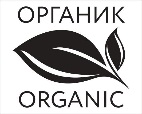 Принципыорганического земледелияПринцип здоровья – органическое сельское хозяйство направлено поддерживать и улучшать здоровье почв, растений, животных и человека как целостную экосистему.Принцип экологичности - органическое сельское хозяйство основывается на принципах существования экологических систем и природных циклов. Это ведение хозяйства органично с природой.Принцип уникальности - органическое сельское хозяйство оригинальная форма производства, переработки сельхозпродукции с учётом уникальности экологии, экономики и самобытности региона;Принцип справедливости - органическое сельское хозяйство направленно на устойчивое развитие сельских территорий через справедливое отношение к окружающей среде и справедливому экономику;Принцип заботы – забота о сохранении и возобновлении природных ресурсов. Сбережение окружающей среды для будущих поколений.Элементы развития органического земледелияСельхозтоваропроизводителиКонсультантыСтуденты-аграрникиПереработчикиТорговляСельхозтоваропроизводителиПереработчикиТорговляПредставительные органы властиСельхозтоваропроизводителиПереработчикиПотребители СельхозтоваропроизводителиПереработчикиРабота с общественностью/ Информационное обеспечениеМаркировкаИнформационное обеспечениеМаркетингОрган по сертификации органического производства в Республике БашкортостанФилиал ФГБУ «Россельхозцентр» по Республике БашкортостанАдрес: 490059, г. Уфа, ул. Р. Зорге, д. 19/2Тел. 8 (347) 223-07-22E-mail: rsc02@mail.ru